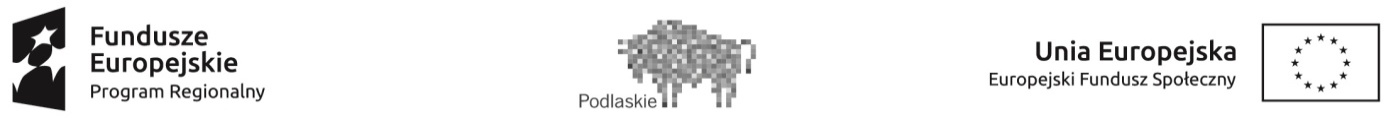 REGULAMIN PROJEKTU I REKRUTACJI Projekt pt.„Dobry start w przyszłość dla szkół podstawowych w  Zambrowie”realizowany w ramach Regionalnego Programu Operacyjnego Województwa Podlaskiego  na lata 2014-2020,Osi Priorytetowej III Kompetencje i kwalifikacje, Działania 3.1 Kształcenie i edukacja, Poddziałanie  3.1.2 Wzmocnienie atrakcyjności i podniesienie jakości oferty edukacyjnej w zakresie kształcenia ogólnego, ukierunkowanej na rozwój kompetencji kluczowych,.Projekt będzie  realizowany w okresie od 01.12.2020 r. do 30.11.2022 r przez Miasto Zambrów przy udziale Realizatorów: Szkoła Podstawowa Nr 3 im. Janusza Kusocińskiego w Zambrowie,  Szkoła Podstawowa Nr 4 w Zambrowie i Szkoła Podstawowa Nr 5 w Zambrowie.Regulamin zawiera:I     Opis specyfiki projektu.II    Profil Uczestnika projektu .III. Procedury rekrutacyjne.IV  Warunki uczestnictwa i rezygnacji z udziału w projekcie.I OPIS SPECYFIKI PROJEKTUProjekt jest realizowany w okresie od 01.12.2020 do 30.11.2022r. na podstawie Umowy o dofinansowanie projektu.Projekt finansowany jest ze środków Unii Europejskiej w ramach Europejskiego Funduszu Społecznego oraz z budżetu  państwa.Projekt obejmuje Szkołę Podstawową Nr 3 w Zambrowie,  ul. Magazynowa 13, 18-300 Zambrów,  Szkołę Podstawową Nr 4  w Zambrowie,  ul. Marii Konopnickiej 13, 18-300 Zambrów, Szkołę Podstawową Nr 5 w Zambrowie, ul. Prymasa Stefana Wyszyńskiego 6A, 18-300 Zambrów.Głównym celem projektu jest podniesienie kompetencji kluczowych w zakresie kształtowania i rozwijania u uczniów kompetencji kluczowych niezbędnych na rynku pracy oraz właściwych postaw i umiejętności, oraz zniwelowanie deficytów uczniów ze specjalnymi potrzebami edukacyjnymi, w tym z niepełnosprawnością a także podniesienie kompetencji zawodowych nauczycieli oraz doposażenie pracowni w 3 szkołach podstawowych, na terenie Miasta Zambrów  w terminie do  30.11.2022r. Znaczącym elementem projektu jest  pomoc stypendialna dla  uczniów uzdolnionych w każdym roku realizacji projektu, przyznawana na podstawie  regulaminu programu stypendialnego, co będzie stanowiło niezależny załącznik do projektu . W ramach projektu założono:Przeprowadzenie zajęć dla uczniów:Zajęcia dodatkowe będą  odbywać się 1 lub 2 x w tygodniu po 45 min w okresie od stycznia/lutego 2021r. do listopada 2022r. wyłączając wakacje i ferie, zgodnie z ustalonym harmonogramem.W Szkole Podstawowej Nr 3 w Zambrowie zaplanowano  :a)Zajęcia rozwijające kompetencje kluczowe:- koło języka angielskiego 3 gr x 60 godzin-zajęcia dydaktyczno-wyrównawcze z języka angielskiego, 1 gr x 60 godzin-koło zainteresowań z języka niemieckiego , 1 gr x 60 godzin-zajęcia rozwijające uzdolnienia z matematyki , 14 gr x 60 godzin-zajęcia dydaktyczno-wyrównawcze z matematyki, 22 gr x 60 godzin b)Zajęcia rozwijające kompetencje matematyczno-przyrodnicze  oparte na metodzie  eksperymentu: -koło matematyczne, 1 gr x 60 godzin -koło przyrodnicze, 2 gr x 60 godzin -koło chemiczne, 1 gr x 60 godzin -koło geograficzne , 2 gr x 60 godzin -koło fizyczne , 1 gr x 60 godzin -koło biologiczne  , 2 gr x 60 godzin c)Rozwijanie kompetencji informatycznych- wykorzystanie TIK:- koło zainteresowań z informatyki, 8 gr x 60 godzind)Indywidualizacja pracy uczniów  ze specjalnymi potrzebami edukacyjnymi:    - zajęcia dydaktyczno-wyrównawcze, logopedyczne, 5 gr x 60 godzin- zajęcia rozwijające umiejętności społeczno-emocjonalne- warsztaty, 2 gr x 60 godzin W Szkole Podstawowej Nr 4 w Zambrowie  zaplanowano:a)Zajęcia rozwijające kompetencje kluczowe:- koło języka angielskiego, 1 gr x 60 godzin-koło zainteresowań z języka  angielskiego  , 1 gr x 60 godzin-zajęcia dydaktyczno-wyrównawcze z matematyki, 1  gr x 60 godzin-zajęcia rozwijające uzdolnienia z  języka angielskiego.  „You, me, Englisch &ICT” , 1 gr x120 godzin-koło  języka   niemieckiego , zajęcia rozwijające uzdolnienia z j. niemieckiego,  2 grupy   x 60 godzin-zajęcia dydaktyczno-wyrównawcze z języka  rosyjskiego , 1 gr x 60 godzin- koło języka  rosyjskiego , 1 gr x 60 godzin-zajęcia dydaktyczno-wyrównawcze z matematyki dla klas 1-3, 6  gr x 60 godzin-zajęcia dydaktyczno-wyrównawcze z matematyki dla klas 4-8 , 9  gr x 60 godzin-koło matematyczne, 8 gr x 60 godzin -koło matematyczne dla klas 1- 3 , 6 gr x 60 godzin - warsztaty rozwijające przedsiębiorczość, 2 gr x 60 godzin- doradztwo zawodowe- 2 gr x 60 godzin b)Zajęcia rozwijające kompetencje matematyczno-przyrodnicze  oparte na metodzie  eksperymentu:-koło  zainteresowań z matematyki, 2 gr x 60 godzin -  koło  z przyrody, zainteresowań  ekologicznych-pozytywnie naładowani,  2 gr x 60 godzin -  koło zainteresowań z przyrody,3 grupy x 60 godzin-koło zainteresowań z  chemii- 1 grupa x 60 godzin-  zajęcia dydaktyczno-wyrównawcze z chemii , 1 gr x 60 godzin-koło zainteresowań z  geografii , 2 grupy  x 60 godzin-laboratorium młodych fizyków, 1 gr x 120 godzin-  koło zainteresowań z  biologii ,2  grupy x 60 godzinc)Rozwijanie kompetencji informatycznych- wykorzystanie TIK:- zajęcia rozwijające z informatyki  dla klas 7-8,  1 gr x 60 godzin-zajęcia rozwijające z informatyki dla klas 4-8,  4 gr x 120 godzin d)Indywidualizacja pracy  ze specjalnymi Potrzebami Edukacyjnymi:- zajęcia  korekcyjno-kompensacyjne , 1 gr x 60 godzin- zajęcia  korekcyjno-kompensacyjne , 4 gr x 60 godzin-zajęcia logopedyczne, 2 gr x 60 godzin -zajęcia logopedyczne, 3  gr x 60 godzin - zajęcia rozwijające umiejętności społeczno-emocjonalne,  2 gr x 60 godzin -zajęcia terapeutyczne, 2 gr x 60 godzinW Szkole Podstawowej Nr 5 w Zambrowie  zaplanowano:a)Zajęcia rozwijające kompetencje kluczowe:-zajęcia dydaktyczno-wyrównawcze z języka angielskiego, 1 gr x 60 godzin-zajęcia rozwijające uzdolnienia z  języka angielskiego, 3  gr x 60 godzin-zajęcia rozwijające uzdolnienia z  języka niemieckiego, 2  gr x 60 godzin-zajęcia rozwijające uzdolnienia z  matematyki, 6   gr x 60 godzin-zajęcia dydaktyczno-wyrównawcze z matematyki, 6 gr x 60 godzin- doradztwo zawodowe, warsztaty, 4 x 60  godzin b)Zajęcia rozwijające kompetencje matematyczno-przyrodnicze  oparte na metodzie  eksperymentu:-zajęcia rozwijające uzdolnienia z  matematyki,11  gr x 60 godzin-zajęcia dydaktyczno-wyrównawcze z matematyki, 6 gr x 60 godzin-zajęcia rozwijające uzdolnienia z  przyrody,8   gr x 60 godzin- zajęcia rozwijające z chemii,1    gr x 60 godzinc)Rozwijanie kompetencji informatycznych- wykorzystanie TIK:-zajęcia rozwijające uzdolnienia z   informatyki  ,5  gr x 60 godzind)Indywidualizacja pracy  ze specjalnymi Potrzebami Edukacyjnymi:- zajęcia korekcyjno-kompensacyjne, 7 gr x 60 godzin- zajęcia logopedyczne 3 gr x 60 godzin- zajęcia rozwijające umiejętności społeczno-emocjonalne- warsztaty, 3 gr x 60 godzin -zajęcia terapeutyczne, 2 x 60 godzinPrzeprowadzenie  szkoleń  dla nauczycieli : W Szkole Podstawowej Nr 3 w Zambrowie zaplanowano:a) Szkolenia dla nauczycieli matematyki i przedmiotów przyrodniczych, oparte na metodzie eksperymentu, 1 gr x 10 godzinb)Szkolenia dla nauczycieli z pedagogiki specjalnej i włączenia ucznia ze specjalnymi potrzebami edukacyjnymi, 2 gr x 10 godzinc) Poprawa kompetencji wychowawczych nauczycieli, 2 gr x 10 godzinW Szkole Podstawowej Nr 4 w Zambrowie zaplanowano:a) Szkolenia dla nauczycieli z pedagogiki specjalnej i włączenia ucznia ze specjalnymi potrzebami edukacyjnymi, 2 gr x 16 godzinb) Poprawa kompetencji wychowawczych nauczycieli, 2 gr x 16 godzinc)Wykorzystanie w nauczaniu e-podręczników, e-zasobów, e-materiałów dydaktycznych stworzonych        dzięki  EFS w latach 2007-2013 i 2014-2020, które zostały dopuszczone do użytku szkolnego przez MEN,  1 gr x 24 godzinW Szkole Podstawowej Nr 5 w Zambrowie zaplanowano : a) Nowe metody kształcenia z wykorzystaniem narzędzi cyfrowych, 1 gr x 10 godzin b) Szkolenia dla nauczycieli z pedagogiki specjalnej i włączenia ucznia ze specjalnymi potrzebami edukacyjnymi, 2 gr x 10 godzin c) Poprawa kompetencji wychowawczych nauczycieli, 3 gr x 10 godzin d)Szkolenia dla nauczycieli matematyki i przedmiotów przyrodniczych, oparte na metodzie eksperymentu, 1 gr x 10 godzinPomoc stypendialna dla uczniów – stypendium dla ucznia zdolnego  - SP 3 Zambrów-  5 uczniów przez każdy rok projektu - SP 4 Zambrów-  3 uczniów przez każdy rok projektu  - SP 5 Zambrów-  5 uczniów przez każdy rok projektu  Pomoc stypendialna przewidziana jest dla 13 uczniów zdolnych  w każdym roku szkolnym projektu.   Będzie przyznana przez Komisję stypendialną na podstawie Regulaminu programu stypendialnego.II PROFIL UCZESTNIKA PROJEKTUGrupą docelową projektu są  uczniowie ze szkół:SP 3 Zambrów- 252 uczniów(127dz, 125 ch), w tym 136 uczniów z SPE(64 dz, 72 ch), w tym 5uczniów  niepełnosprawnych (3 dz, 2 ch)SP 4 Zambrów- 400 uczniów (200 dz, 200 ch),  w tym 186 uczniów z SPE (91 dz, 95 ch), w tym 5 uczniów niepełnosprawnych(2 dz, 3 ch)SP 5 Zambrów- 402 uczniów(195 dz, 207 ch), w tym 211 uczniów z SPE (99 dz, 112 ch), w tym 7 uczniów niepełnosprawnych (2 dz, 5 ch)B. Grupą docelową projektu są  nauczyciele ze szkół:1. SP 3 Zambrów-  21 nauczycieli(18 K, 3 M)2. SP 4 Zambrów-  50 nauczycieli(45 K, 5 M)3. SP 5 Zambrów-  56 nauczycieli(46 K, 10 M)III PROCEDURY REKRUTACYJNERekrutacja odbędzie się w styczniu/lutym2021 r. Rekrutacja uzupełniająca odbędzie się we wrześniu 2021. Etapy rekrutacji:- rozpowszechnienia informacji o projekcie na terenie szkół;- zgłoszenia uczestnika do projektu,- wypełnienie dokumentów rekrutacyjnych,- zebranie Komisji rekrutacyjnej w składzie: dyrektor szkoły, pedagog i nauczyciel z danej szkoły, w celu przeanalizowania dokumentów i zakwalifikowanie do projektu,- opracowanie listy podstawowej i rezerwowej uczestników       - ogłoszenie wyników3 Zasady przyjmowania zgłoszeń: - komplet dokumentów rekrutacyjnych należy złożyć w szkole do której uczęszcza uczeń w miejscu wyznaczonym przez dyrektora, w przypadku nauczycieli w szkole w której jest zatrudnionyDokumenty rekrutacyjne musza być złożone w terminie najpóźniej do 12 lutego 2021 r.Na komplet dokumentów rekrutacyjnych składają się:formularz zgłoszeniowy oświadczenie uczestnika projektu dotyczące RODOregulamin projektu i rekrutacjiZ tym że, formularz zgłoszeniowy i oświadczenie uczestnika projektu dotyczące RODO kandydat składa wypełnione i podpisane, natomiast  regulamin projektu i rekrutacji będzie dostępny do obowiązkowego  zapoznania się podczas spotkania rekrutacyjnego, w sekretariacie szkół objętych projektem oraz na stronie www. danej szkoły Dodatkowo po zakwalifikowaniu się do projektu, Uczestnik  projektu zobowiązany będzie  do podpisania deklaracji uczestnictwa w projekcie oraz umowy uczestnictwa nie później niż w pierwszym dniu otrzymania wsparcia. 4. Złożone przez kandydatów dokumenty rekrutacyjne będą ocenione pod względem formalnym przez Komisję weryfikacyjną. Pozytywnie ocenione dokumenty będą przekazane wraz z protokołem do Komisji rekrutacyjnej.5. Złożenie  zgłoszenia nie jest równoznaczne z zakwalifikowaniem kandydata do udziału w projekcie.6. Kwalifikacja uczniów  przez Komisję rekrutacyjną  do udziału w projekcie będzie prowadzona z uwzględnieniem kryteriów rekrutacyjnych.Kryteria rekrutacyjne na zajęcia dydaktyczno-wyrównawcze:Osiągnięcia edukacyjne na podstawie poniższego arkusza diagnostycznego - 1-10 pkt.  Tabela 1: Arkusz diagnostyczny ucznia ubiegającego się o zakwalifikowaniena zajęcia dydaktyczno-wyrównawczeklasy V - VIII*Sposób punktacji:ocena niedostateczna  -  10 pkt ocena dopuszczająca   - 8 pkt  ocena dostateczna       – 6 pkt ocena dobra                – 4 pktocena bardzo dobra    – 2 pktocena celująca            – 0 pkt Tabela 1a: Arkusz diagnostyczny ucznia ubiegającego się o zakwalifikowaniena zajęcia dydaktyczno-wyrównawcze, korekcyjno-kompensacyjne, terapeutyczneklasy I - IV* dotyczy uczniów klas I **Sposób punktacji:Uczeń nie opanował wiedzy i umiejętności                  – ocena niedostateczna   - 10 pkt Uczeń słabo opanował wiedzy i umiejętności              - ocena dopuszczająca- 8 pkt  Uczeń częściowo opanował wiedzy i umiejętności      – ocena dostateczna    – 6 pkt Uczeń dobrze opanował wiedzy i umiejętności             – ocena dobra – 4 pktUczeń bardzo dobrze opanował wiedzy i umiejętności – ocena bardzo dobra – 2 pktUczeń doskonale opanował wiedzy i umiejętności        - ocena celująca             – 0 pkt kryteria dodatkowe:uczeń  z niepełnosprawnością  – 2 pkt. (na podstawie orzeczenia),uczeń ze specjalnymi potrzebami edukacyjnymi - 1pkt. (na podstawie opinii wychowawcy, pedagoga,  Poradni Psychologiczno-Pedagogicznej),	uczeń korzystający z  pomocy społecznej  – 1 pkt (na podstawie oświadczenia).Kryteria rekrutacyjne na zajęcia rozwijające kompetencje kluczowe w formie kół zainteresowań, zajęcia rozwijające kompetencje matematyczno-przyrodnicze oparte na metodzie eksperymentu oraz zajęcia rozwijające kompetencje informatyczneosiągnięcia edukacyjne na podstawie poniższego arkusza diagnostycznego - 1-10 pkt. Tabela 2: Arkusz diagnostyczny ucznia ubiegającego się o zakwalifikowanie na zajęcia rozwijające uzdolnieniaklasy V - VIII*Sposób punktacji:ocena niedostateczna   -  0 pkt ocena dopuszczająca     - 2  pkt  ocena dostateczna      – 4 pkt ocena dobra             – 6 pktocena bardzo dobra – 8 pktocena celująca        – 10 pkt Tabela 2a: Arkusz diagnostyczny ucznia ubiegającego się o zakwalifikowaniena zajęcia rozwijające uzdolnieniaklasy I - IV* dotyczy uczniów klas I **Sposób punktacji:Uczeń doskonale opanował wiedzy i umiejętności        - ocena celująca             –10 pkt Uczeń bardzo dobrze opanował wiedzy i umiejętności – ocena bardzo dobra     – 8 pktUczeń dobrze opanował wiedzy i umiejętności             – ocena dobra                 – 6 pktUczeń częściowo opanował wiedzy i umiejętności      – ocena dostateczna         – 4 pkt Uczeń słabo opanował wiedzy i umiejętności              - ocena dopuszczająca     -  2 pkt  Uczeń nie opanował wiedzy i umiejętności                  – ocena niedostateczna    - 0 pkt kryteria dodatkowe:uczeń  z niepełnosprawnością  – 2 pkt. (na podstawie orzeczenia),uczeń ze specjalnymi potrzebami edukacyjnymi - 1pkt. (na podstawie opinii wychowawcy, pedagoga,  Poradni Psychologiczno-Pedagogicznej),	uczeń korzystający z  pomocy społecznej  – 1 pkt (na podstawie oświadczenia).Kryteria rekrutacyjne na zajęcia wyrównawcze – logopedyczne:opinia Poradni Psychologiczno-Pedagogicznej                    – 5 pktwyniki badań przesiewowych                                              - 5 pktuczeń z niepełnosprawnością na podstawie orzeczenia       - 2 pktkorzystanie z pomocy społecznej                                         - 1 pktKryteria rekrutacyjne na zajęcia rozwijające umiejętności społeczno-emocjonalne:Opinia Poradni Psychologiczno-Pedagogicznej                                   – 5 pktuczeń z niepełnosprawnością na podstawie orzeczenia                       - 2 pktspecjalne potrzeby dziecka na podstawie opinii wychowawcy/pedagoga/psychologa -  5 pktkorzystanie z pomocy społecznej                                                                                  -   1 pkt  Do projektu zakwalifikowani zostaną uczniowie, którzy otrzymają największą liczbę punktów. 7 . Kryteria kwalifikacji w odniesieniu do nauczycieli:brak szkolenia o podobnej tematyce w ostatnich 5 latach   – 3 pkt.(na podstawie oświadczenia o realizowanych szkoleniach),	stopień awansu zawodowego  nauczyciela – 1-8  pkt. (na  podstawie dokumentu potwierdzającego w przypadku nauczyciela zatrudnionego w innej szkole):nauczyciel stażysta – 8 pkt	nauczyciel kontraktowy – 6 pkt	nauczyciel mianowany – 4 pkt	nauczyciel dyplomowany – 1 pkt Do projektu zakwalifikowani zostaną kandydaci, którzy otrzymają największą liczbę punktów. 8. W przypadku większej liczby osób niż przewidziana w projekcie, zostanie utworzona lista rezerwowa uczestników; w  przypadku  rezygnacji osób zakwalifikowanych na ich miejsce wprowadzone zostaną  osoby z listy rezerwowej o ile  kandydaci ( w przypadku uczniów – rodzice) potwierdzą chęć udziału.9. W przypadku zgłoszenia się większej liczby uczniów  na dany rodzaj wsparcia ( rodzaj zajęć) niż ilość przewidzianych miejsc w grupach,  pierwszeństwo udziału będzie miał uczeń z wyższą oceną zachowania, uzyskaną w ostatnim semestrze nauki przed przystąpieniem do  projektu, wg skali:wzorowe – 5 punktówbardzo dobre  – 4 punktówdobre – 3 punktypoprawne – 2 punktynieodpowiednie – 1 punktynaganne – 0 punktów10. Osoby, które nie zakwalifikują się do udziału w projekcie oraz nie znajdą się na liście rezerwowej  nie otrzymają  osobnego zawiadomienia.IV WARUNKI UCZESTNICTWA I REZYGNACJI Z UDZIAŁU W PROJEKCIE1. Uczestnik projektu zobowiązany jest do:- regularnego, punktualnego aktywnego udziału w zajęciach ( w przypadku uczniów obowiązek spełnienia tego warunku spoczywa na rodzicach /opiekunach  prawnych  ucznia)- wypełniania testów/ankiet związanych z realizacją projektu i monitorowaniem jego późniejszych rezultatów. 2. Uczestnictwo w projekcie nie upoważnia rodzica/opiekuna, działającego we własnym imieniu lub w imieniu dziecka, lub nauczyciela biorącego udział w projekcie, do czynności kontrolnych wobec Realizatora.3. Uczestnik, który został zakwalifikowany do udziału w projekcie może zrezygnować  z  udziału w projekcie tylko w wyniku ważnych zdarzeń losowych dotyczących jego osoby lub członka  jego rodziny (np. choroba uczestnika).   W celu prawidłowego wypowiedzenia umowy uczestnictwa należy złożyć  pisemną rezygnację z miesięcznym okresem wypowiedzenia, u dyrektora szkoły.4. W przypadku nieuzasadnionej rezygnacji z udziału w projekcie, poza udokumentowanymi przypadkami zdrowotnymi lub losowymi, uczestnik (nauczyciel) zobowiązany jest do pomocy w znalezieniu innej osoby na jego miejsce, jak również zobowiązany jest do zwrotu kosztów poniesionych przez realizatora.5.Realizator zastrzega prawo do wnoszenia zmian w regulaminie.			Regulamin wchodzi w życie z dniem 18 stycznia 2021 r.Projekt współfinansowany z Europejskiego Funduszu Społecznego w ramach Regionalnego Programu Operacyjnego Województwa  Podlaskiego  2014-2020Lp.Przedmiot brany pod uwagę przy rekrutacjiOcena ucznia  na koniec roku szkolnego poprzedzającego okres rekrutacjiPrzyznane punkty*1.j. angielski2.j. niemiecki 3.j. rosyjski4.matematyka5.informatyka 6.Przyroda 7.chemia8.geografia9.Fizyka 10.biologiaLp.Edukacje brane pod uwagę przy rekrutacjiOsiągnięcia na koniec roku szkolnego poprzedzającego okres rekrutacji/na koniec I sem. r. szk. 2020/2021*Przyznanepunkty zgodnie z regulaminem**1.Edukacja matematyczna2.Edukacja przyrodnicza3.Edukacja językowa – jęz. angielski4.Edukacja informatycznaLp.Przedmiot brany pod uwagę przy rekrutacjiOcena ucznia  na koniec roku szkolnego poprzedzającego okres rekrutacjiPrzyznane punkty*1.j. angielski2.j. niemiecki 3.matematyka4.informatyka 5.przyroda 6.chemia7.geografia8.fizyka 9.biologiaLp.Edukacje brane pod uwagę przy rekrutacjiOsiągnięcia na koniec roku szkolnego poprzedzającego okres rekrutacji/na koniec I sem. r. szk. 2020/2021*Przyznanepunkty zgodnie z regulaminem**1.Edukacja matematyczna2.Edukacja przyrodnicza3.Edukacja językowa – jęz. angielski4.Edukacja informatyczna